Ватно-марлевые повязки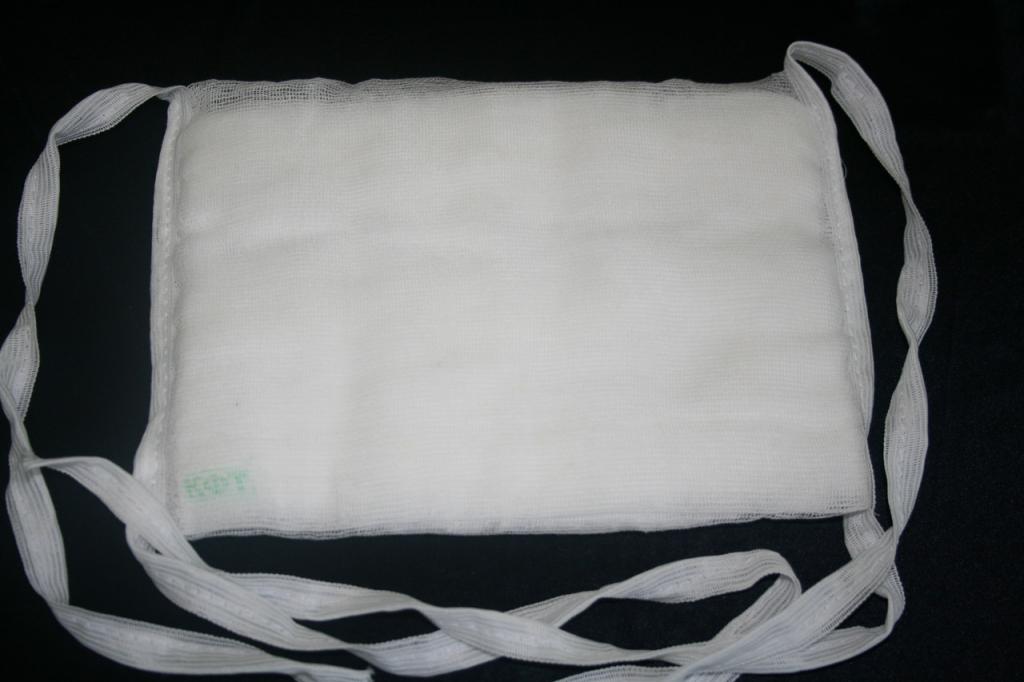 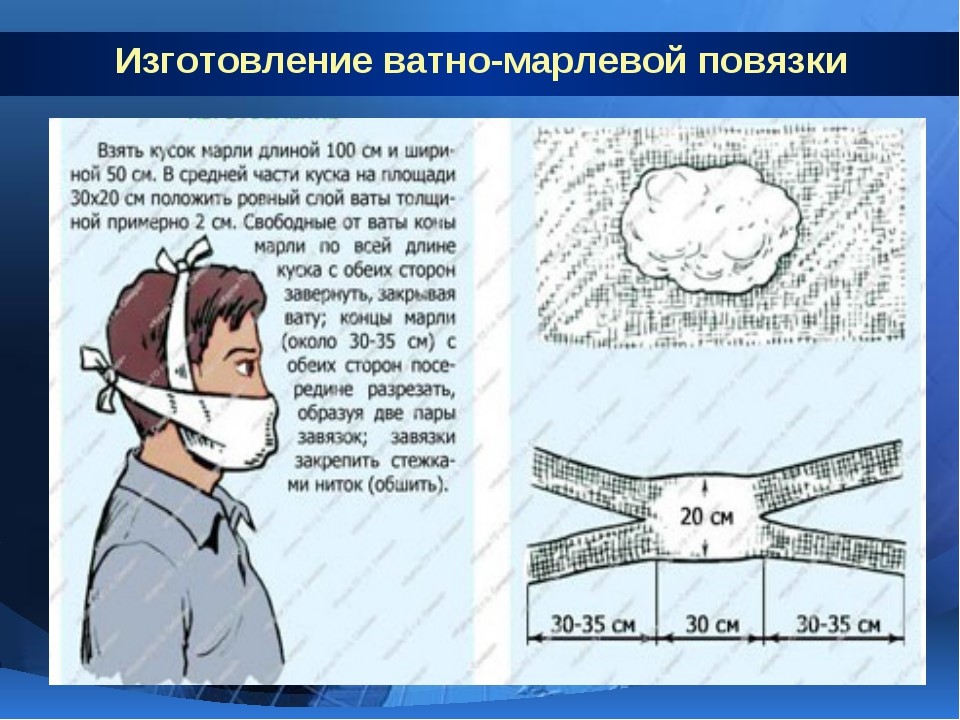 